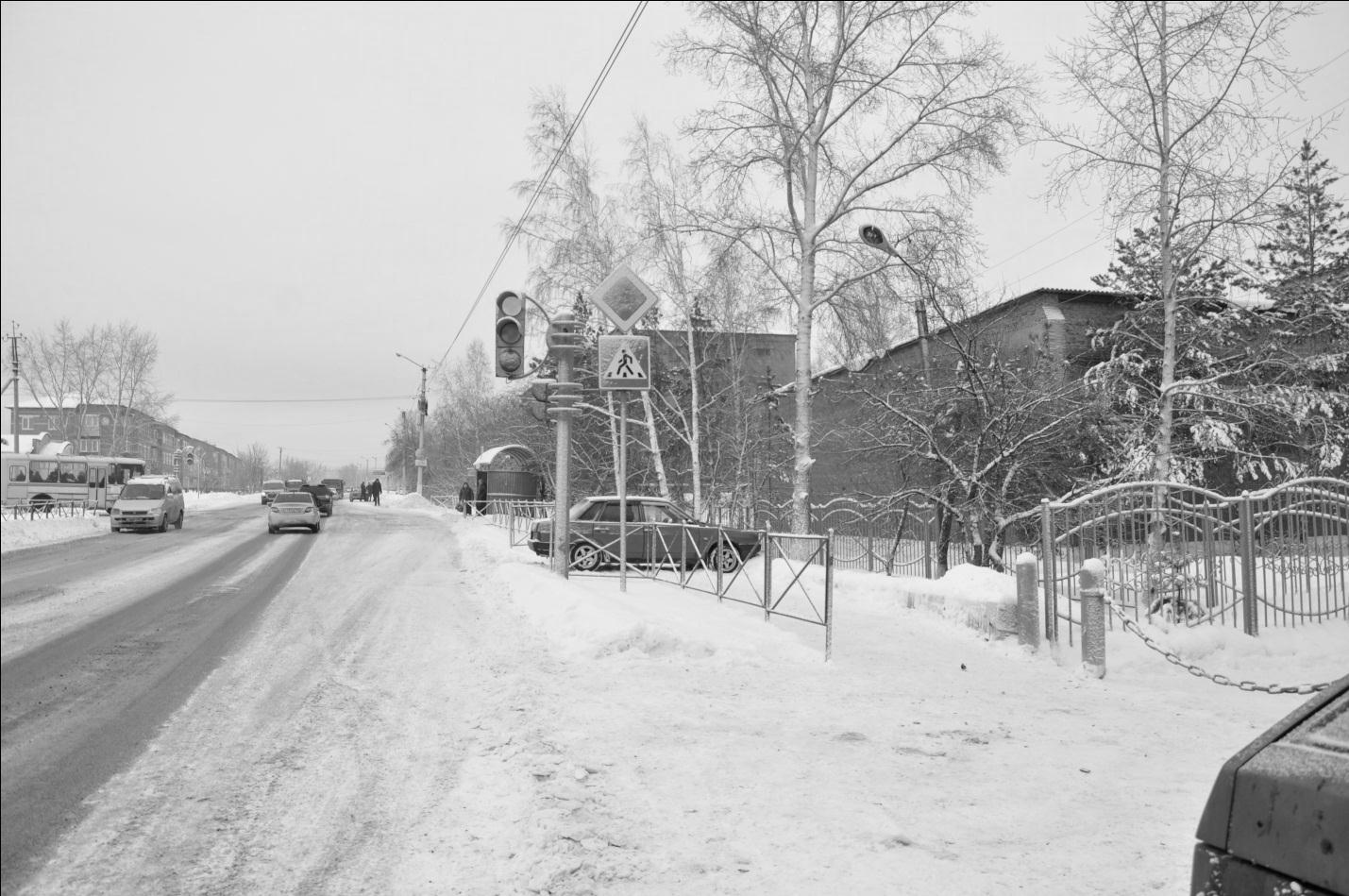 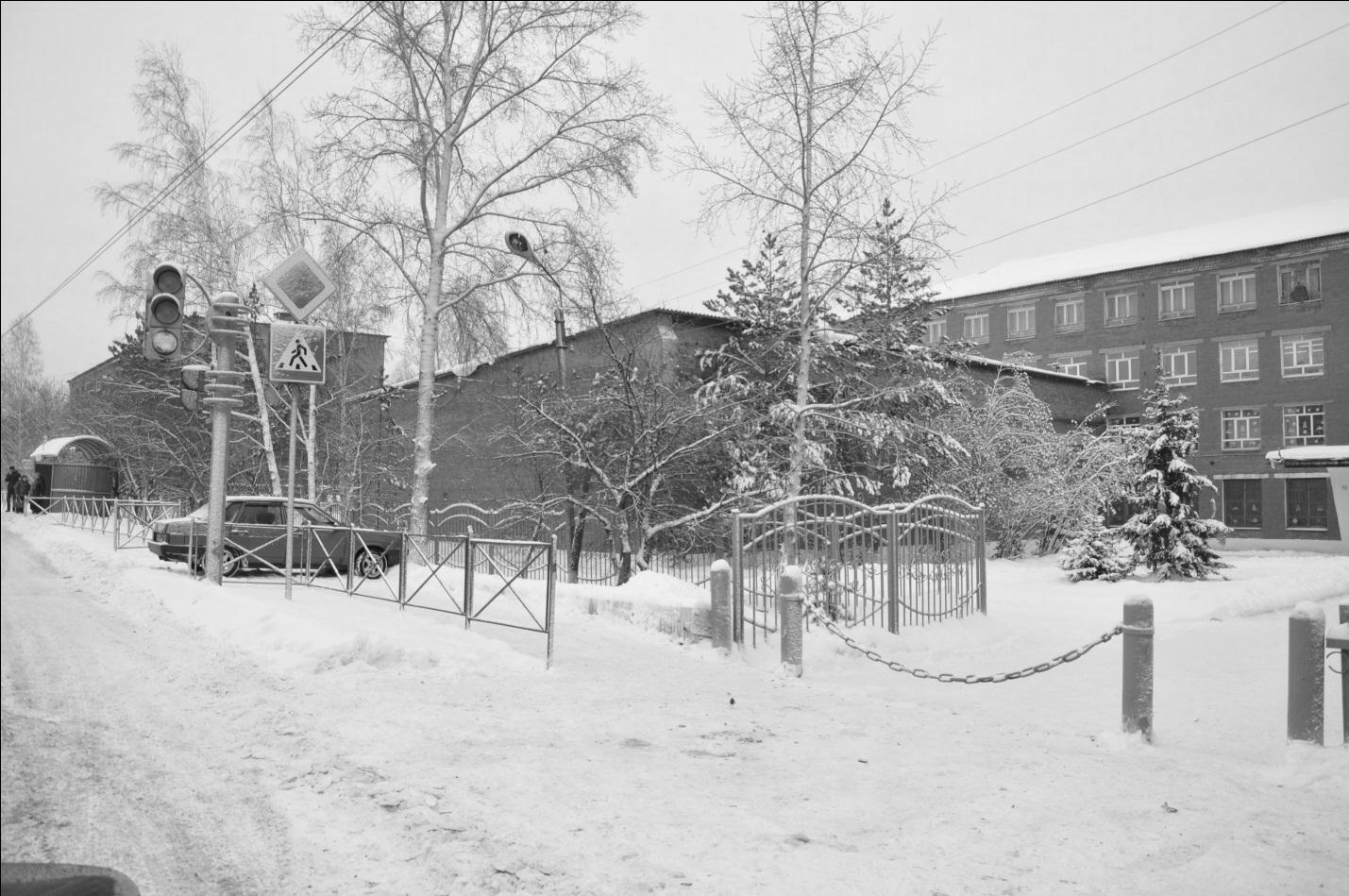 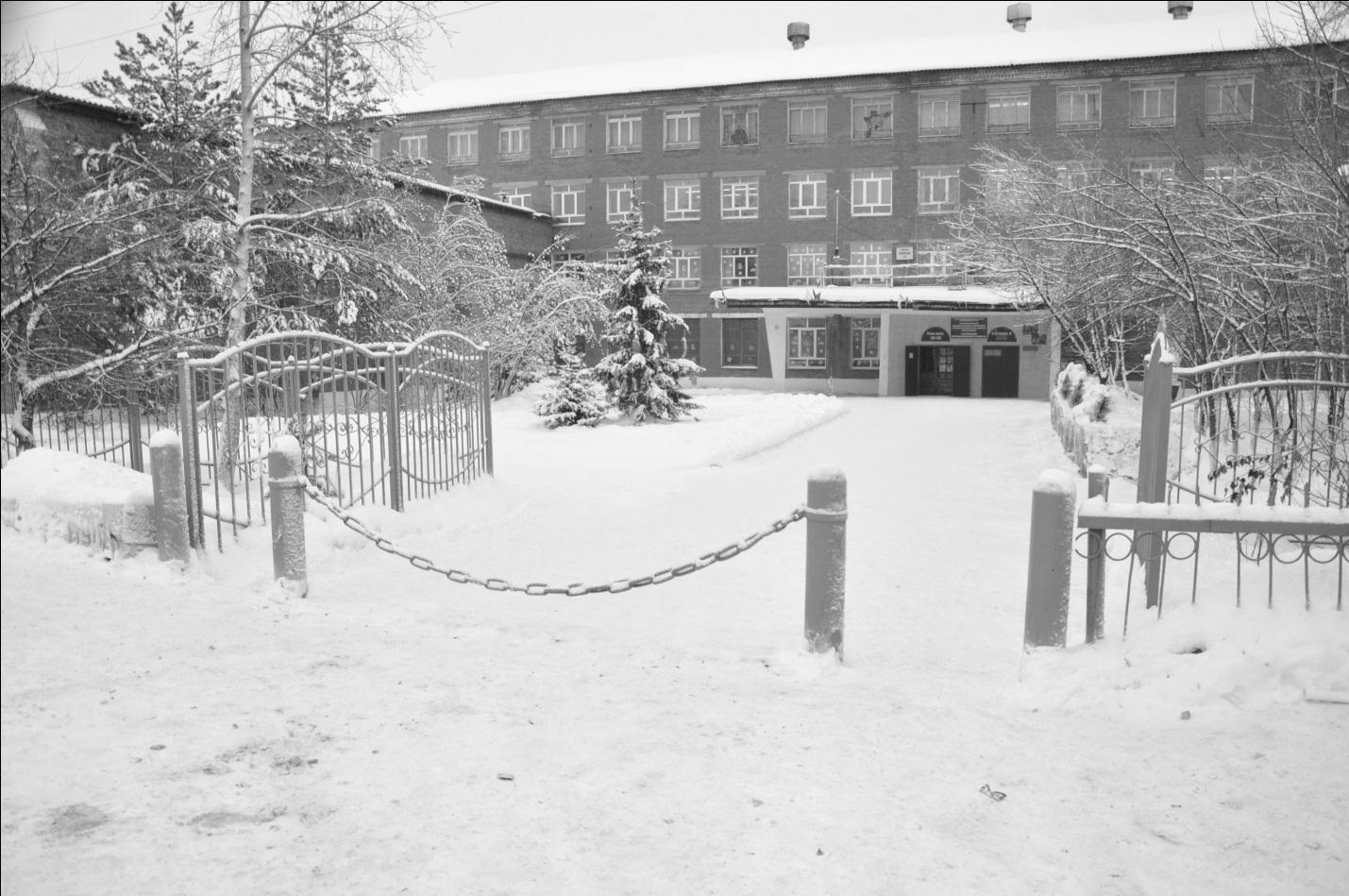 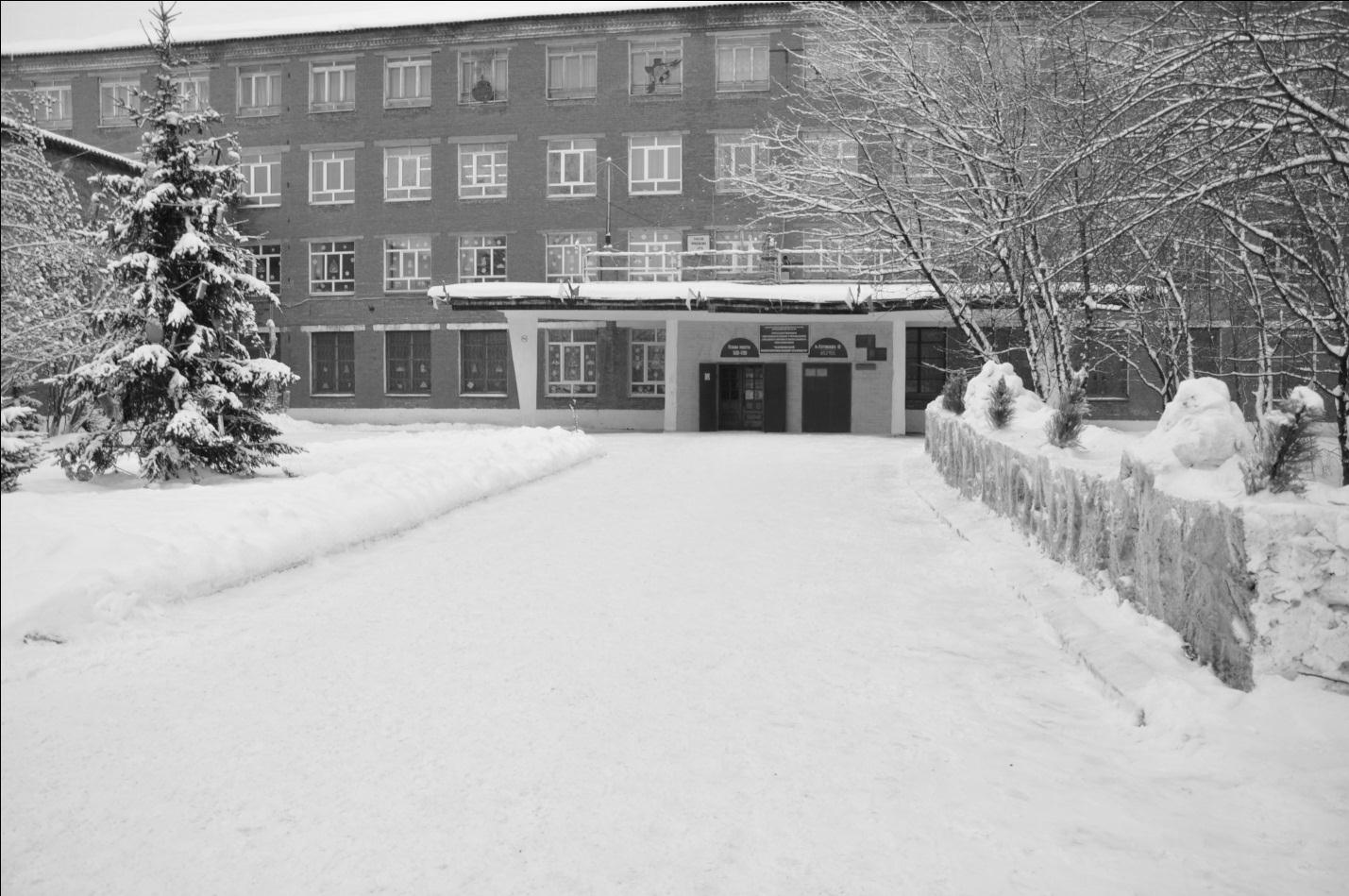 Фото № 5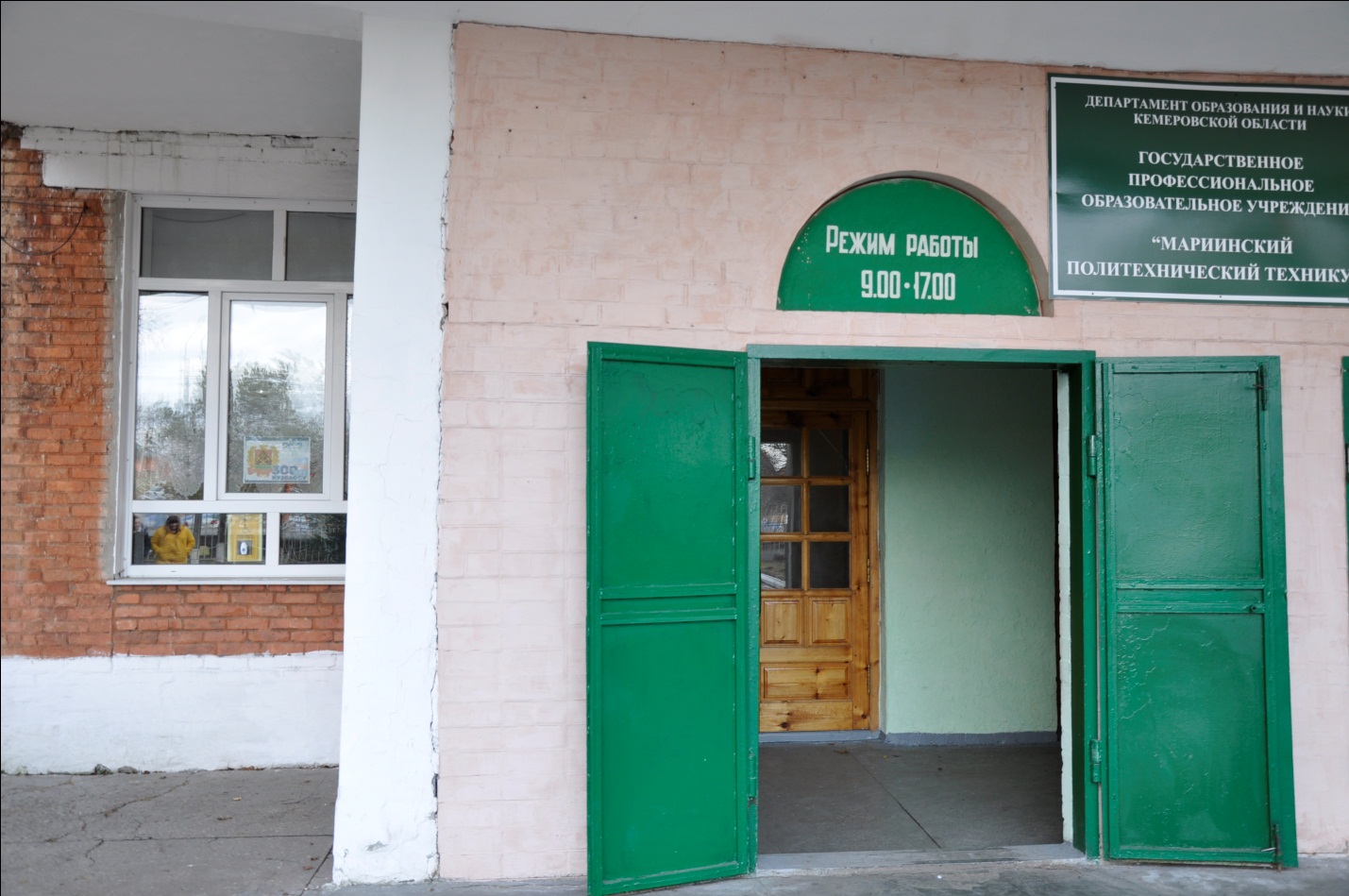 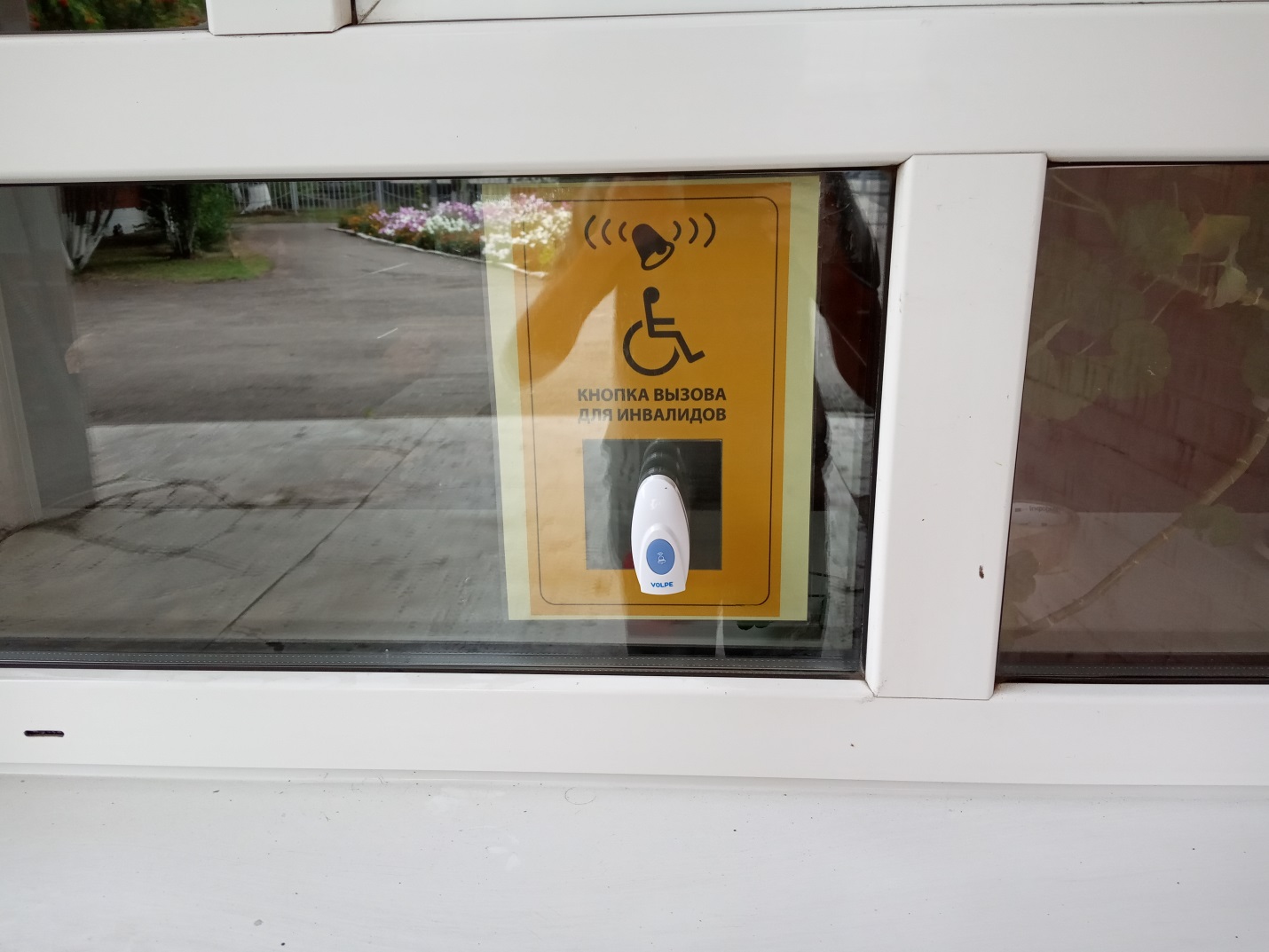 Фото № 6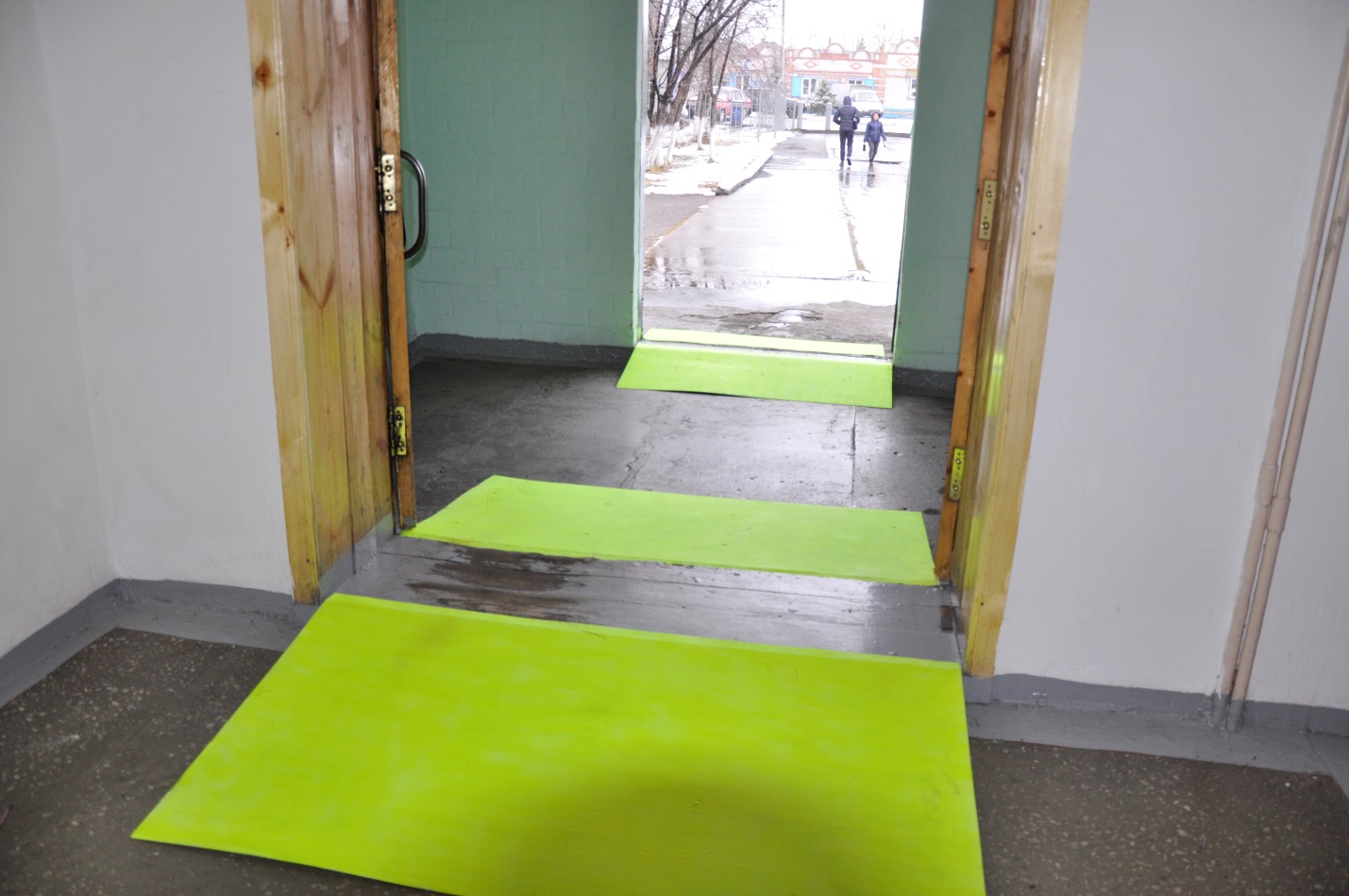 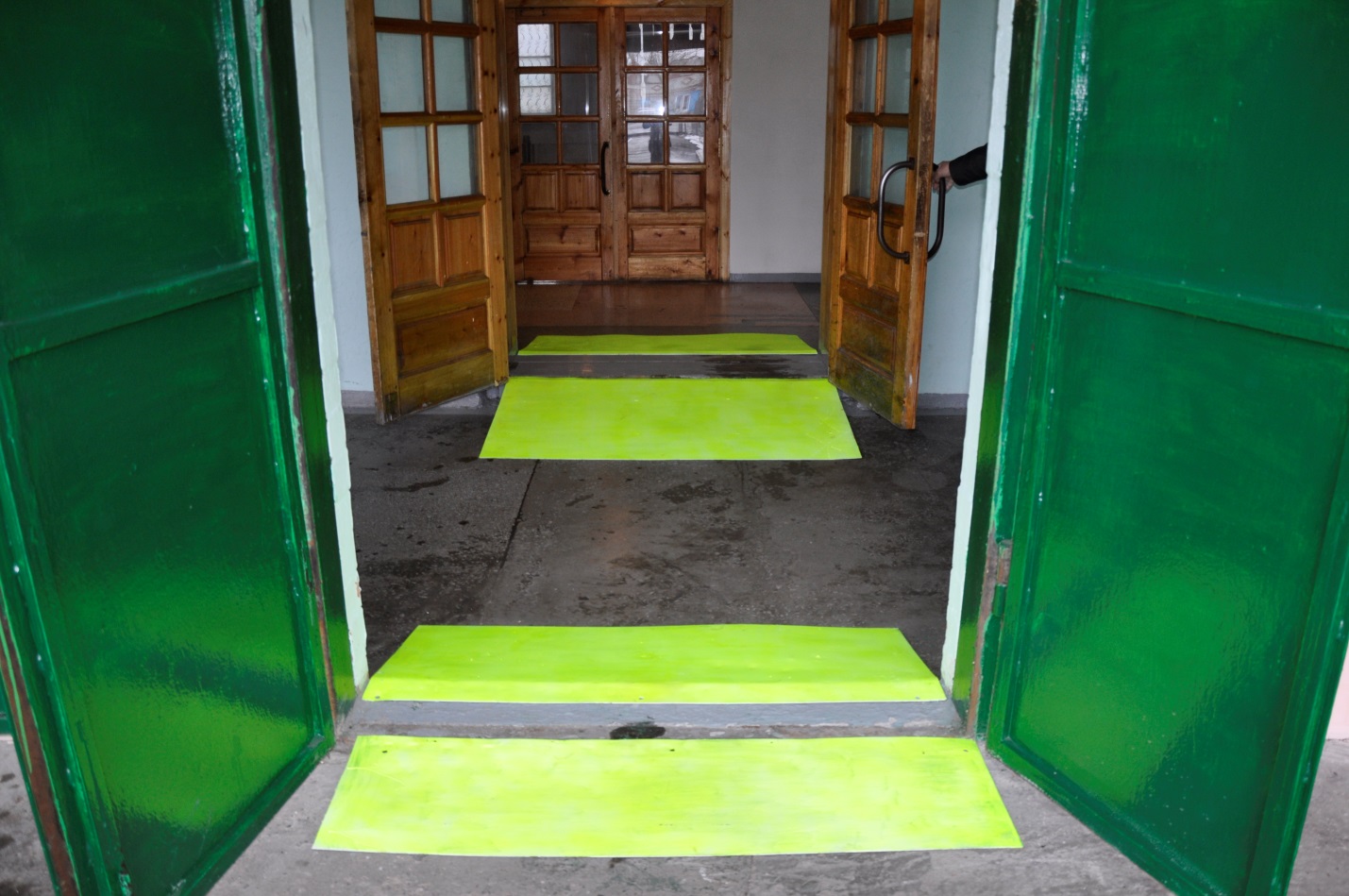 Фото №  8Фото № 9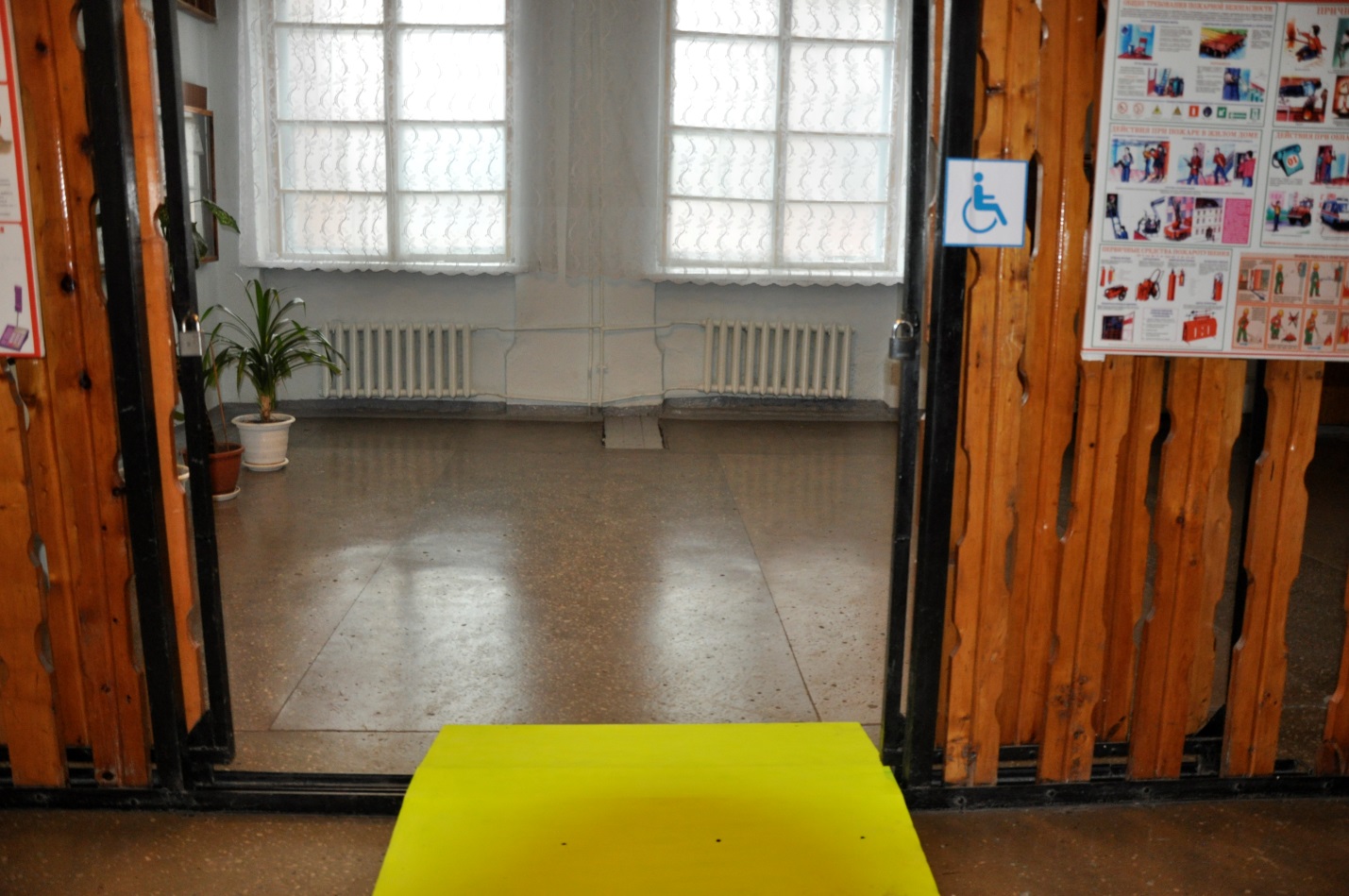 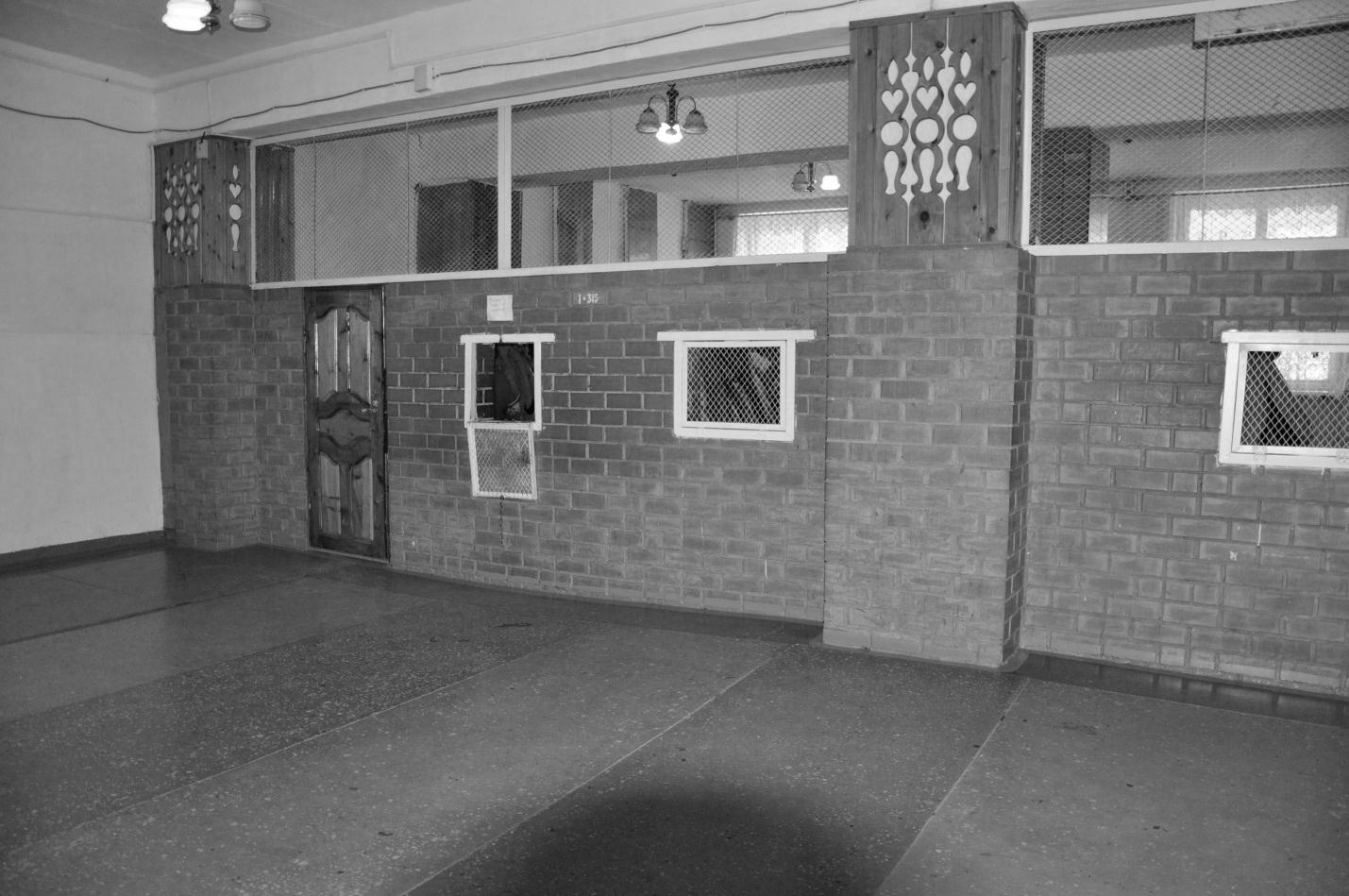 Фото № 10Фото № 11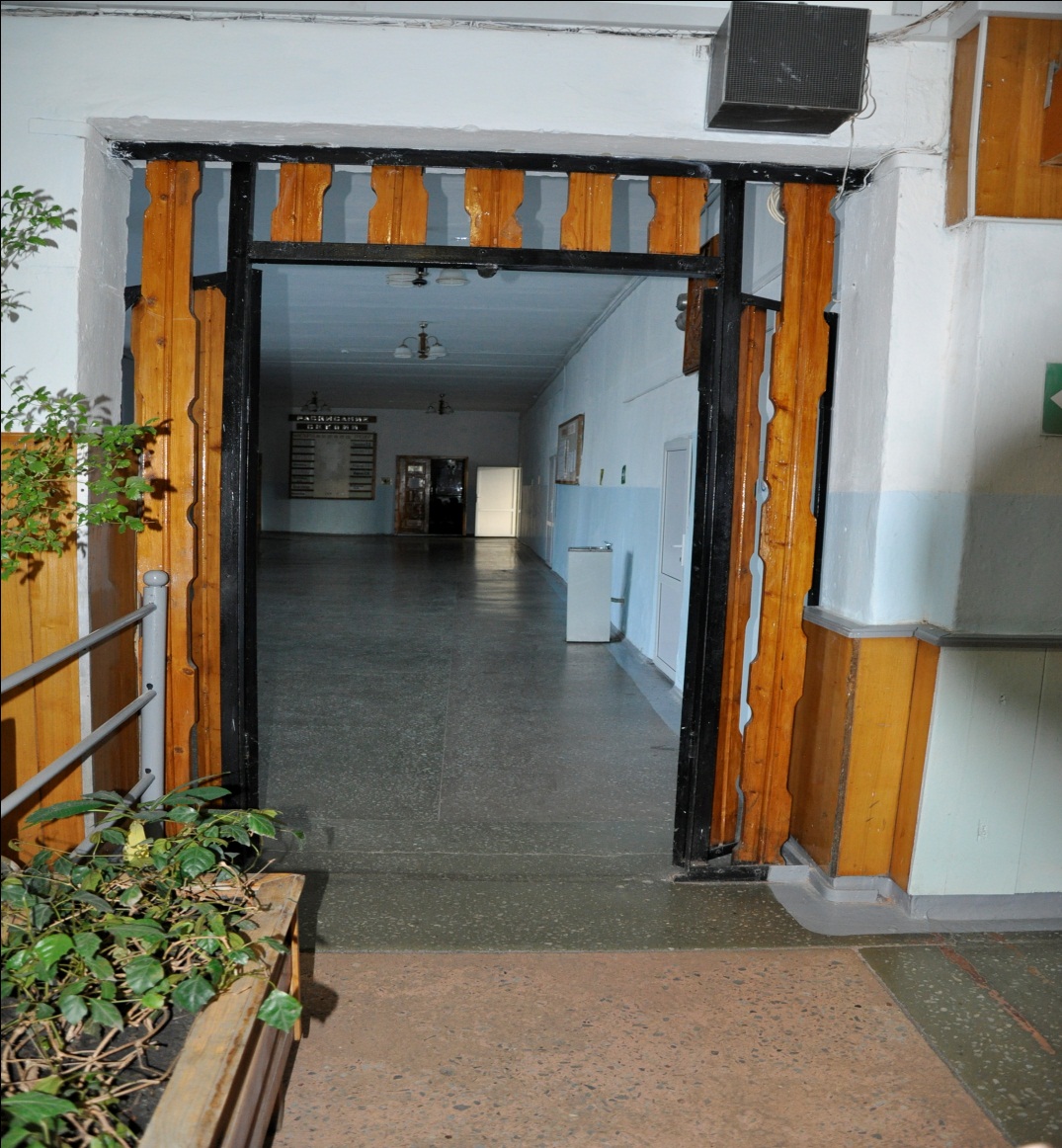 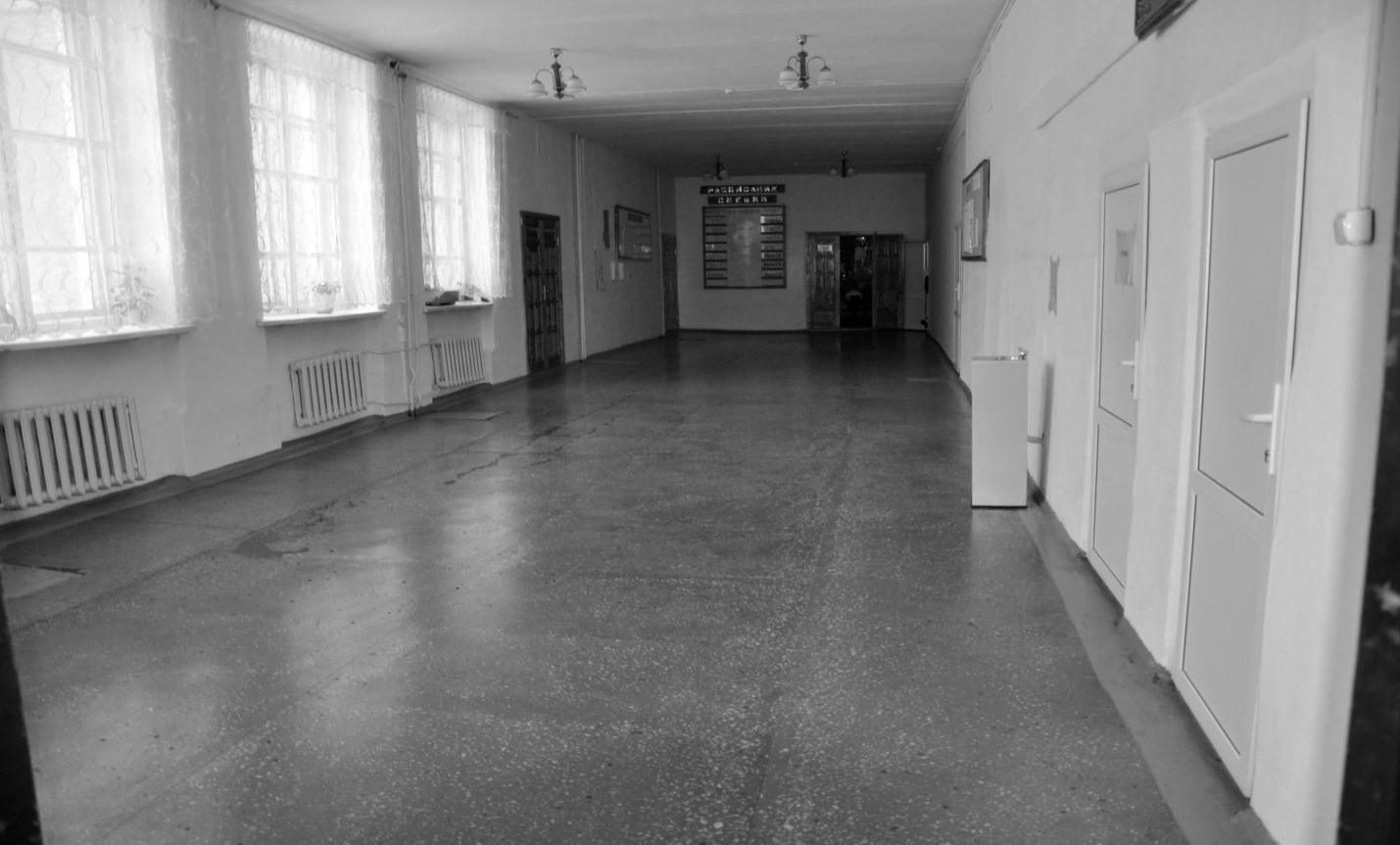 Фото № 12Фото  № 13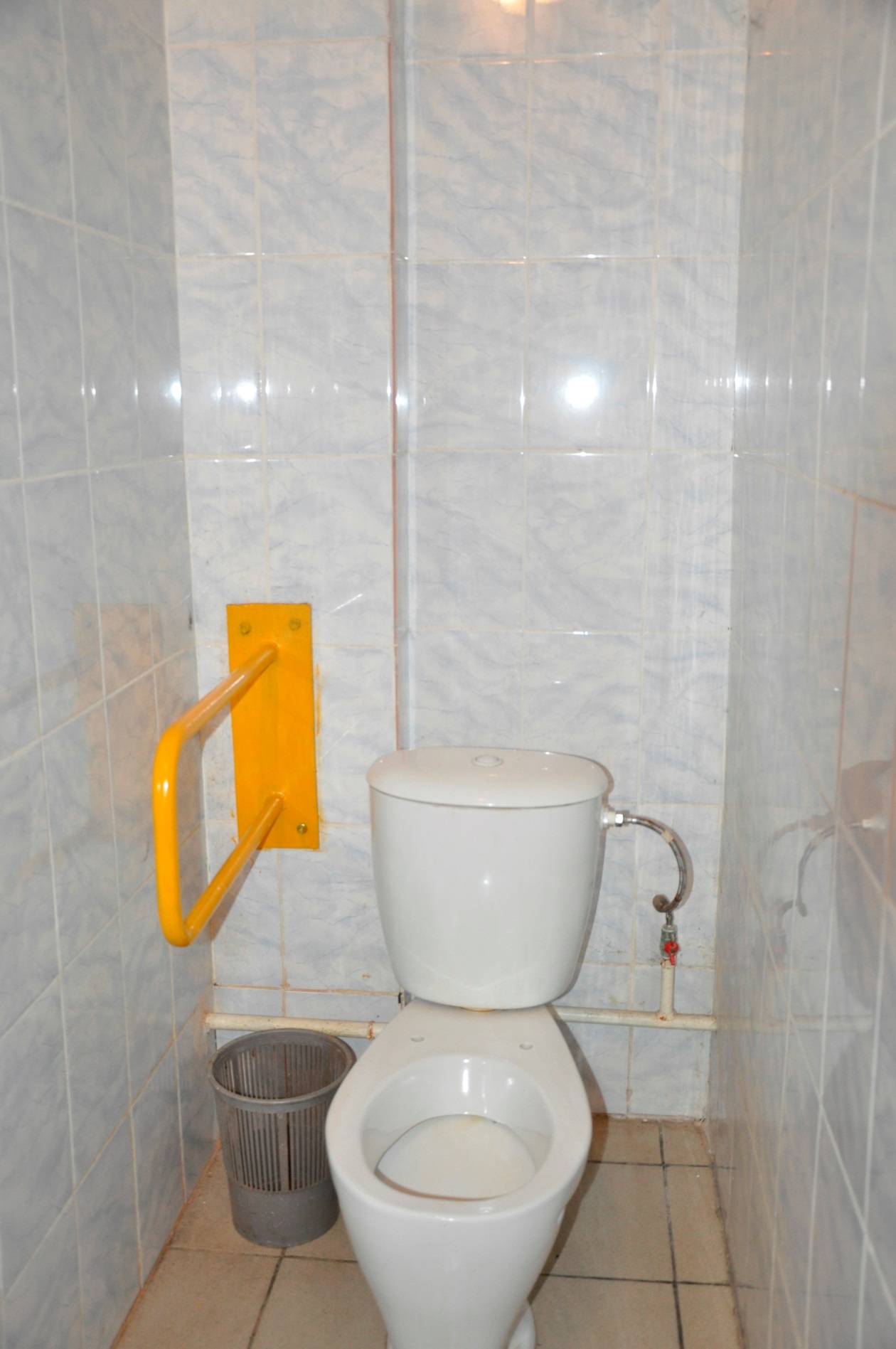 Фото № 14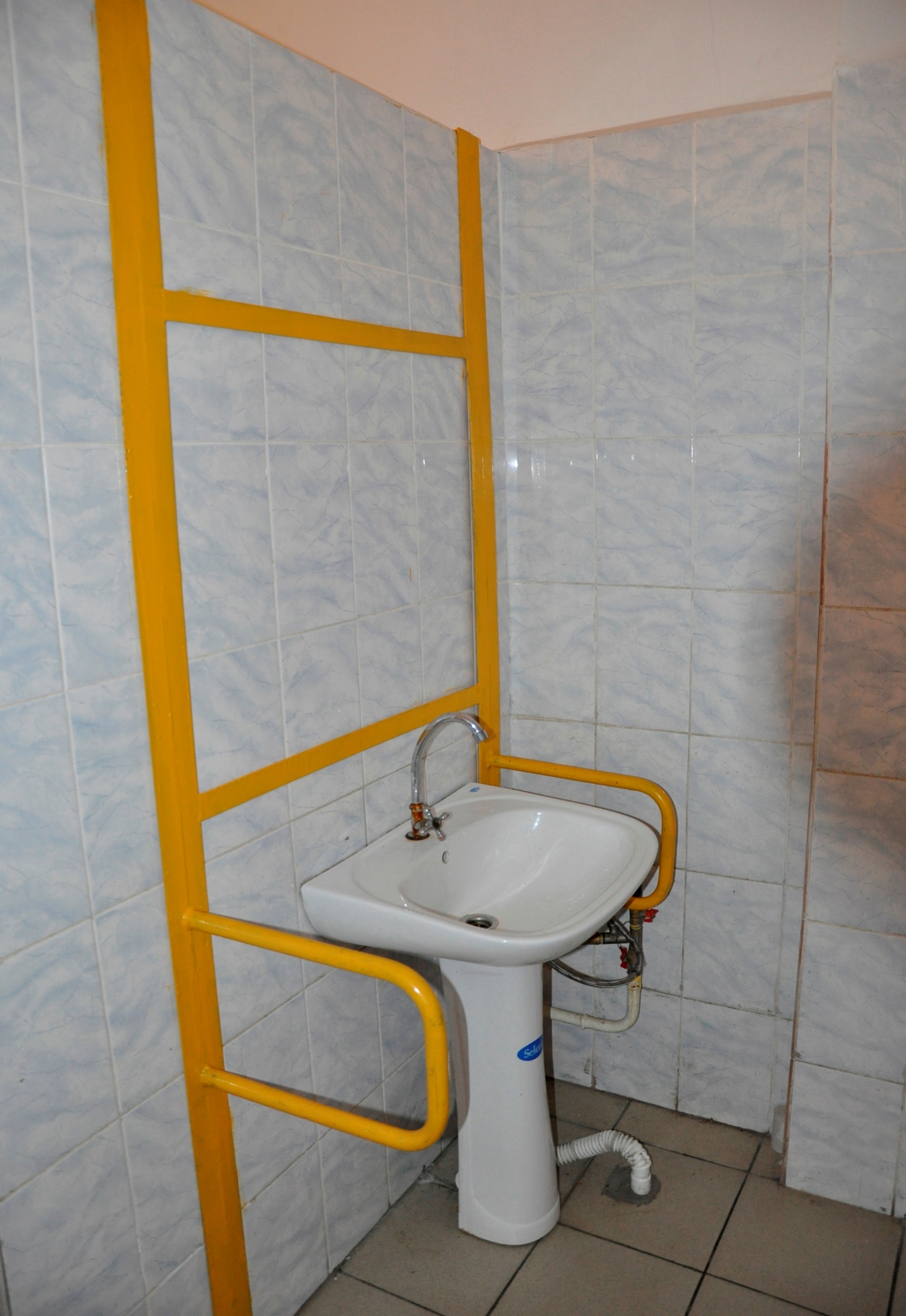 Фото № 15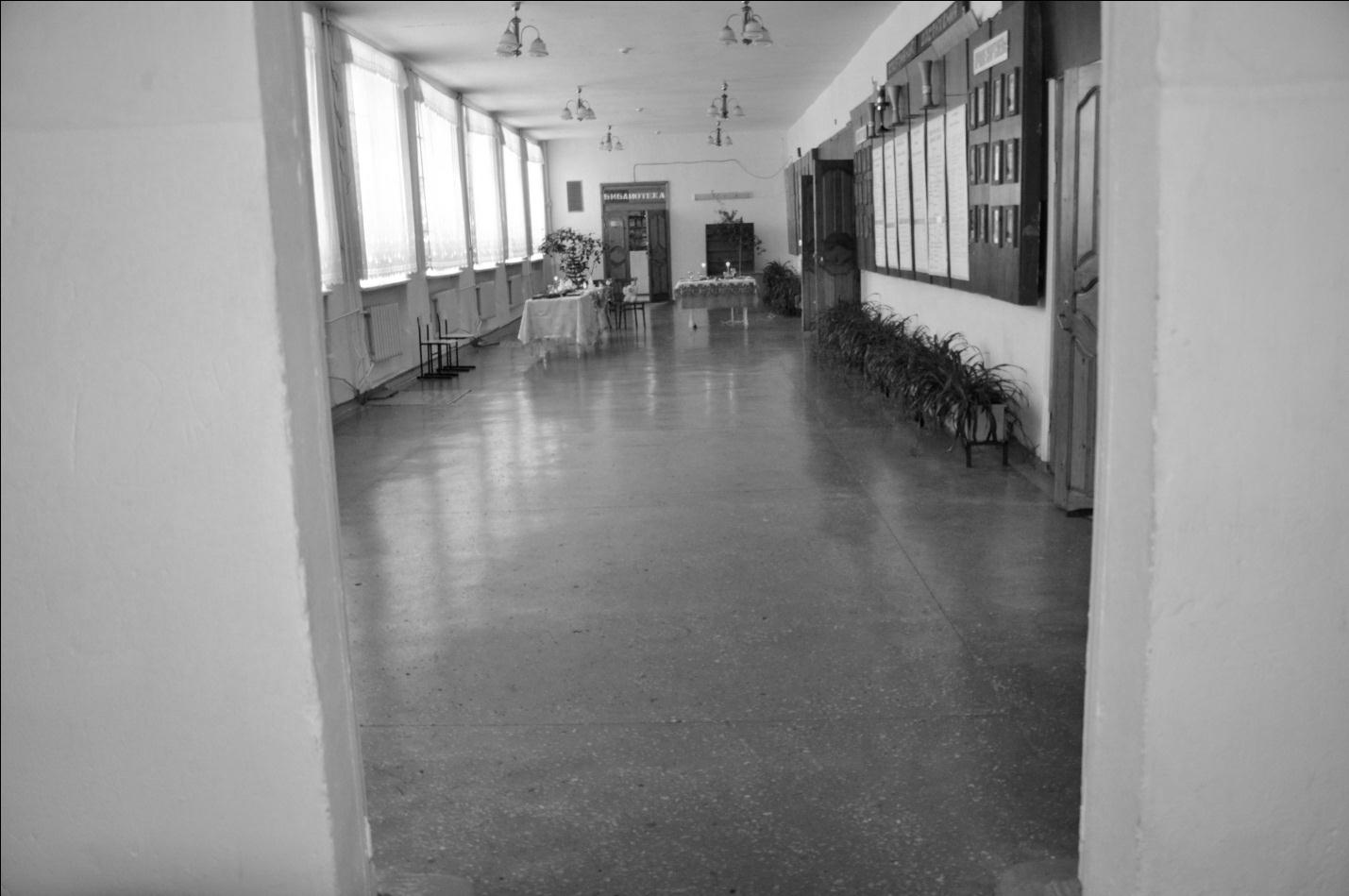 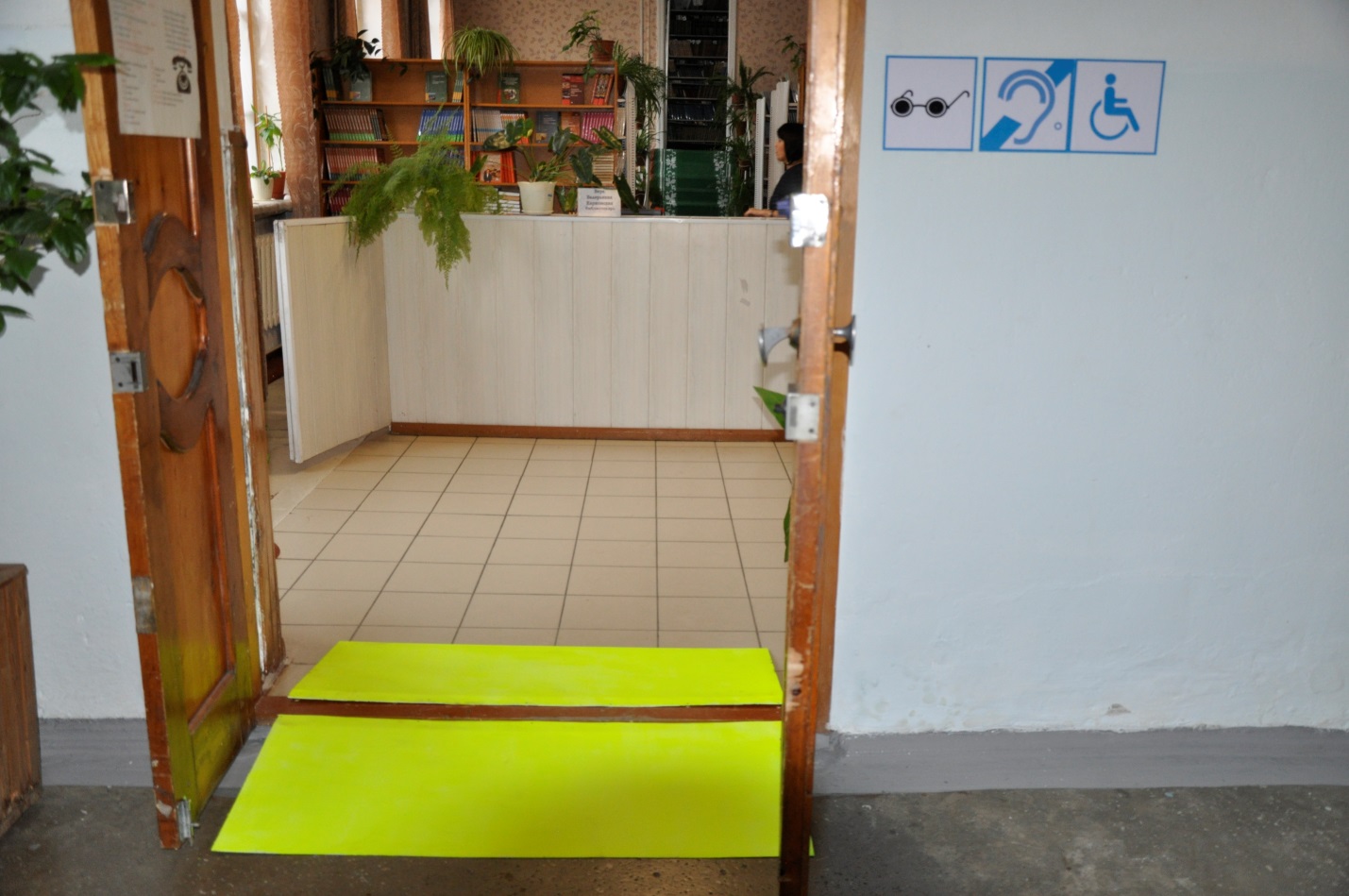 Фото № 16Фото № 17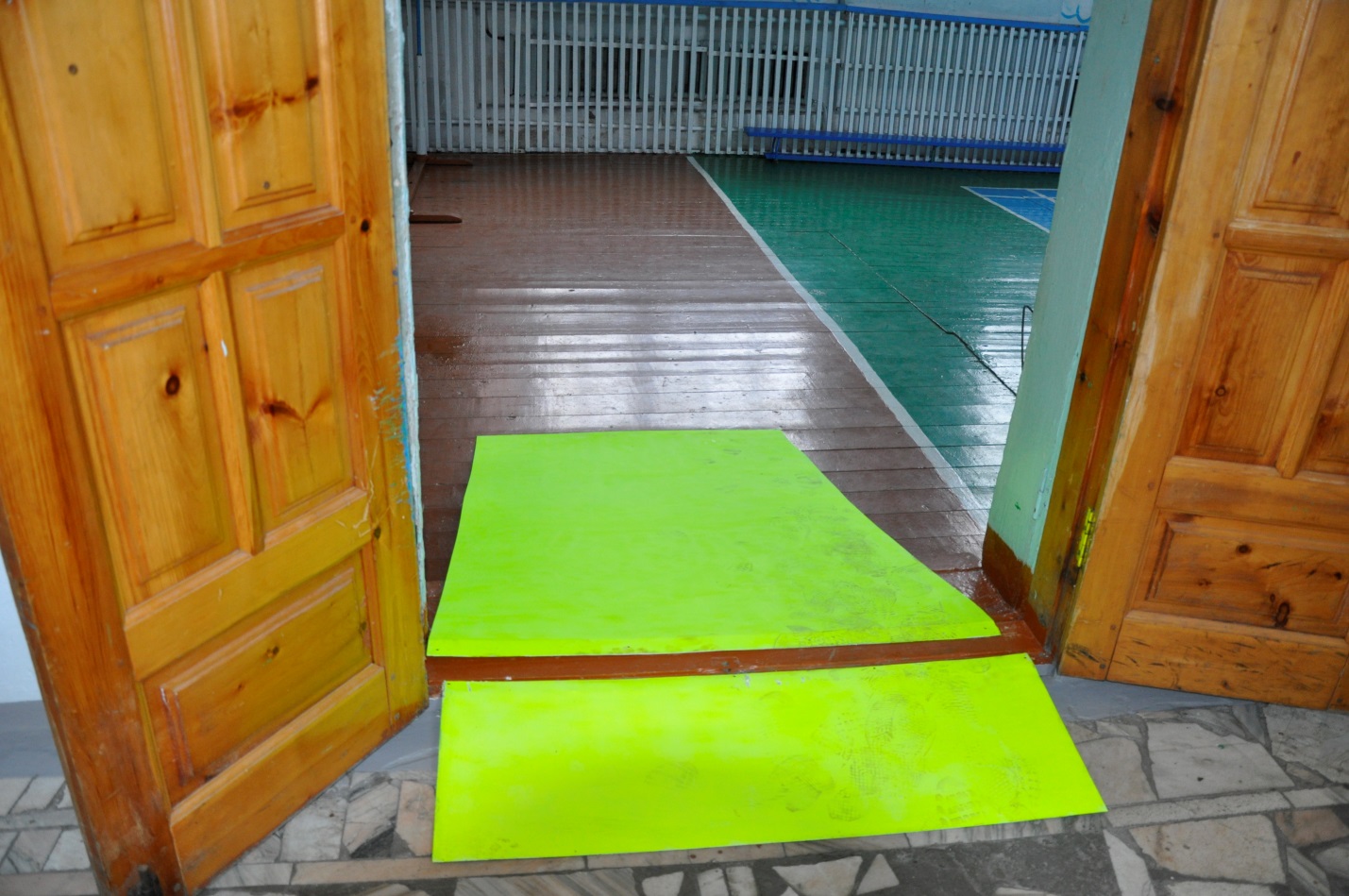 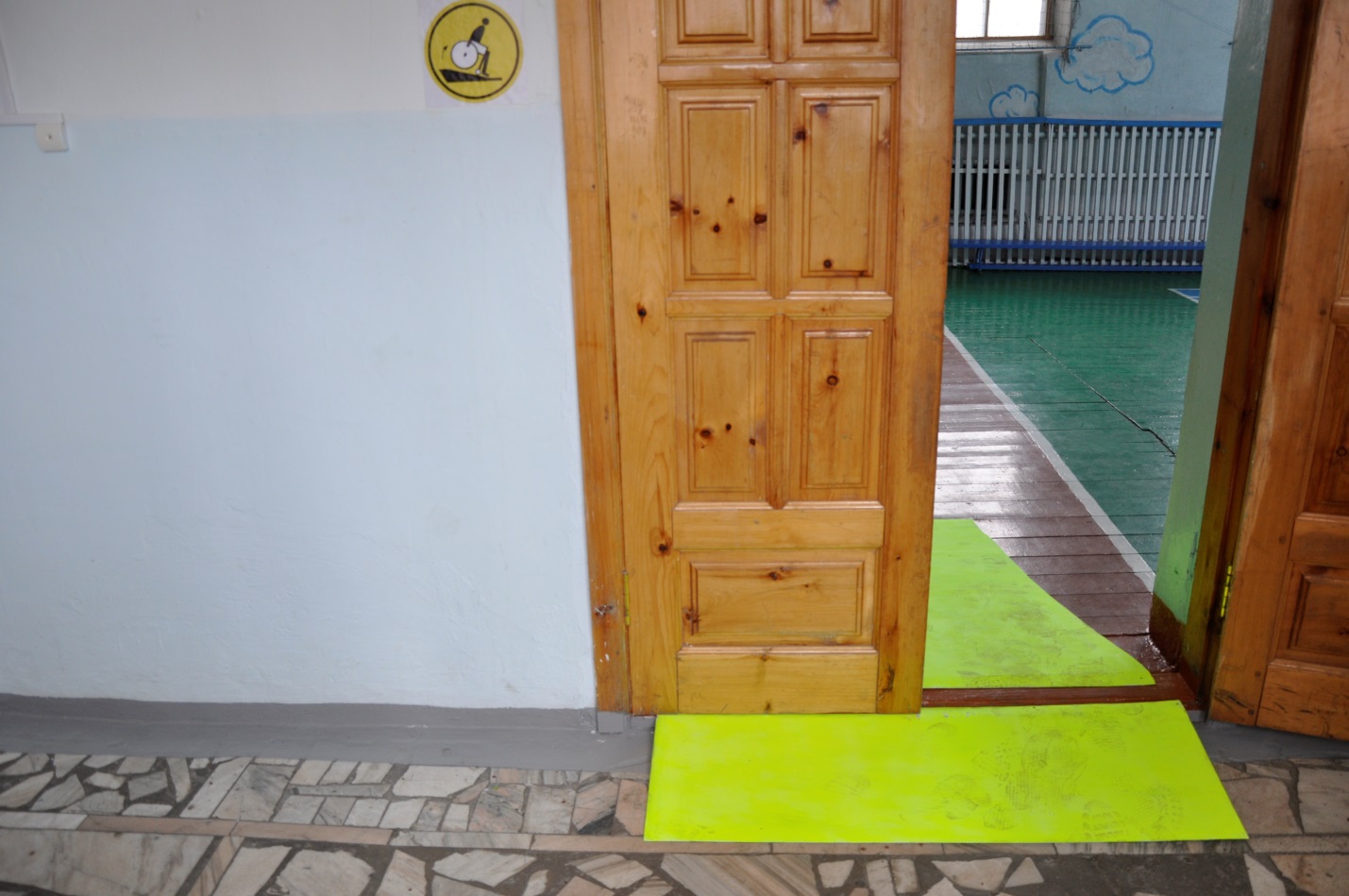 Фото № 18Фото № 19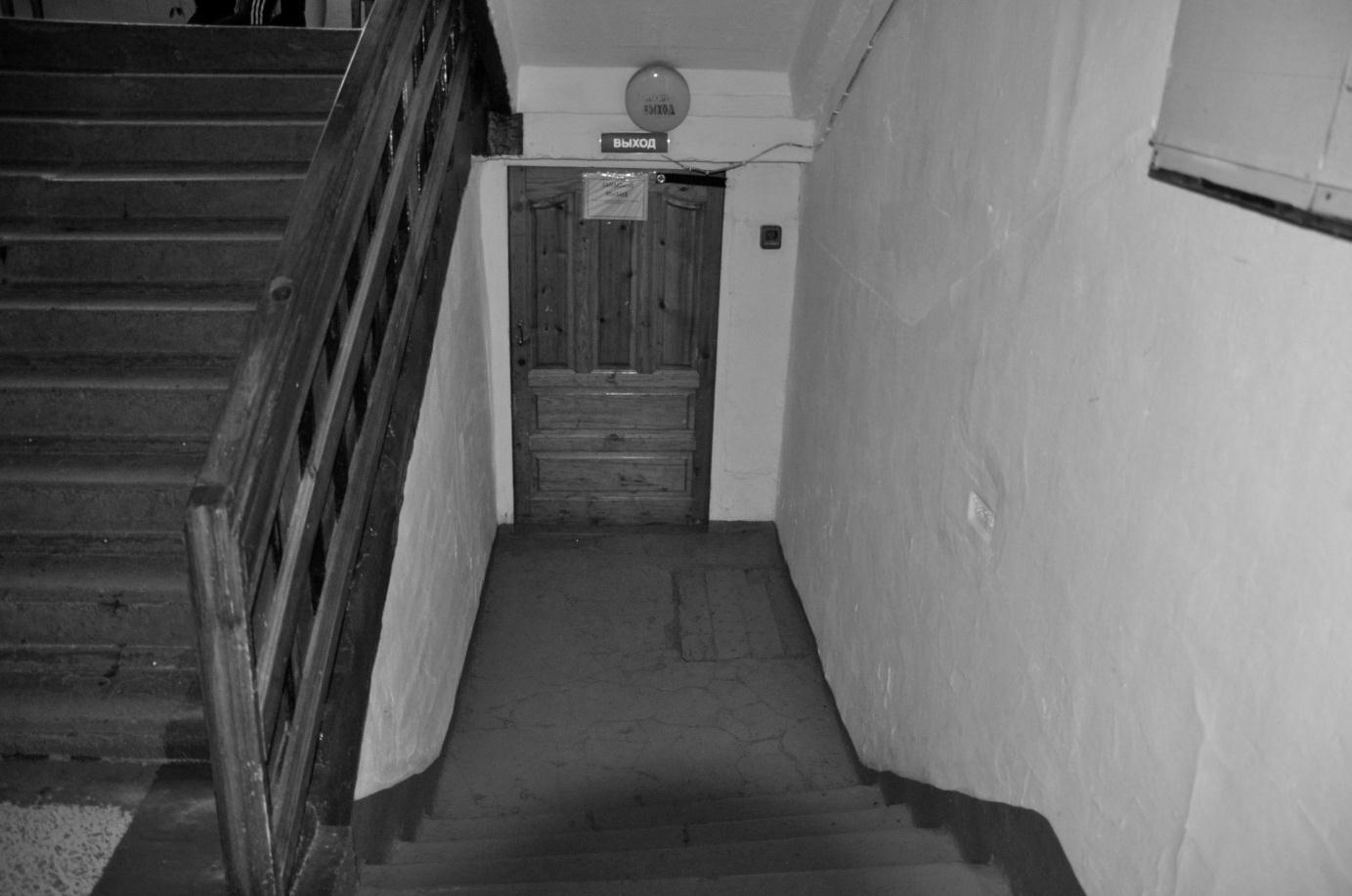 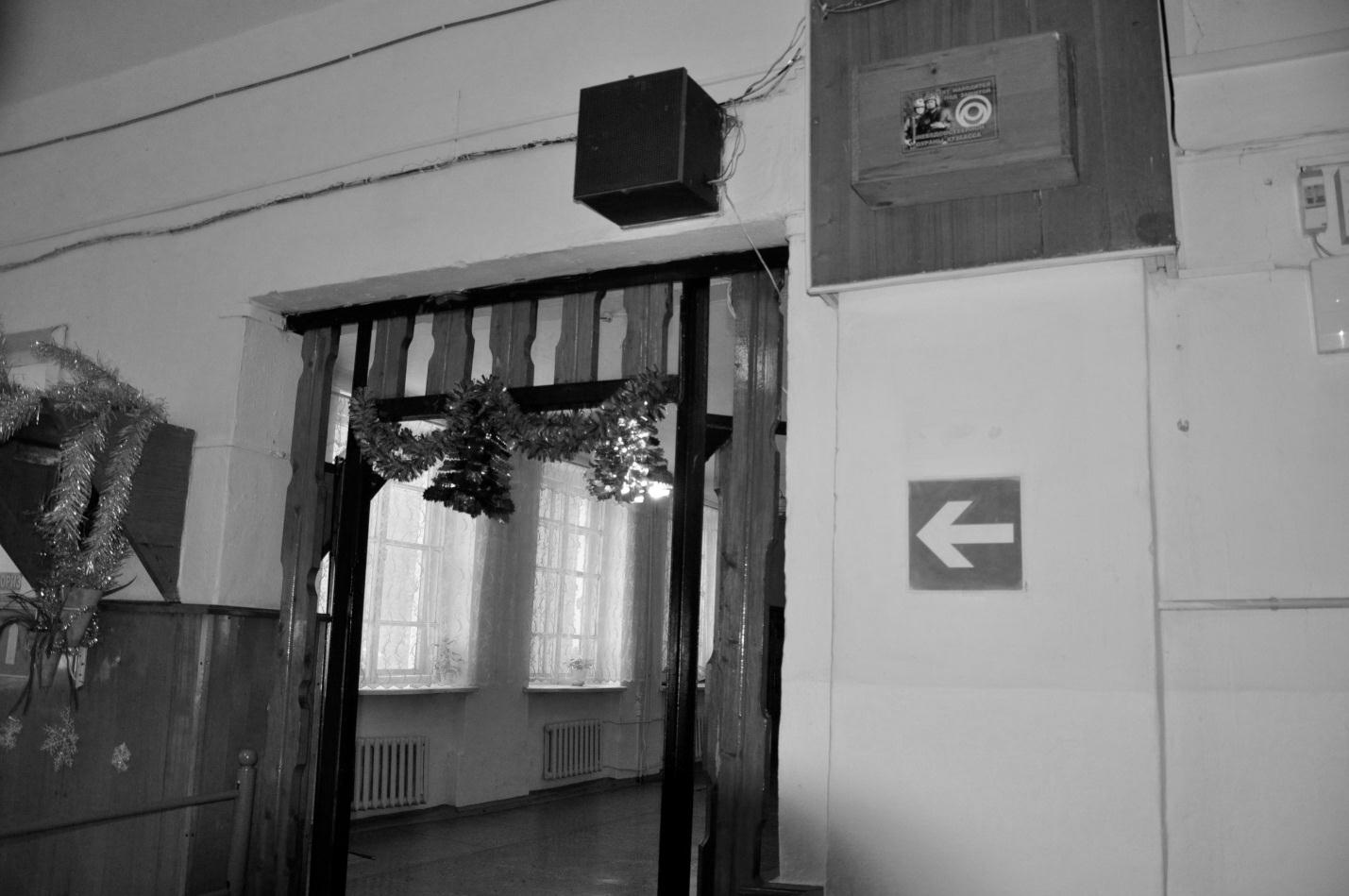 Фото № 20Фото № 21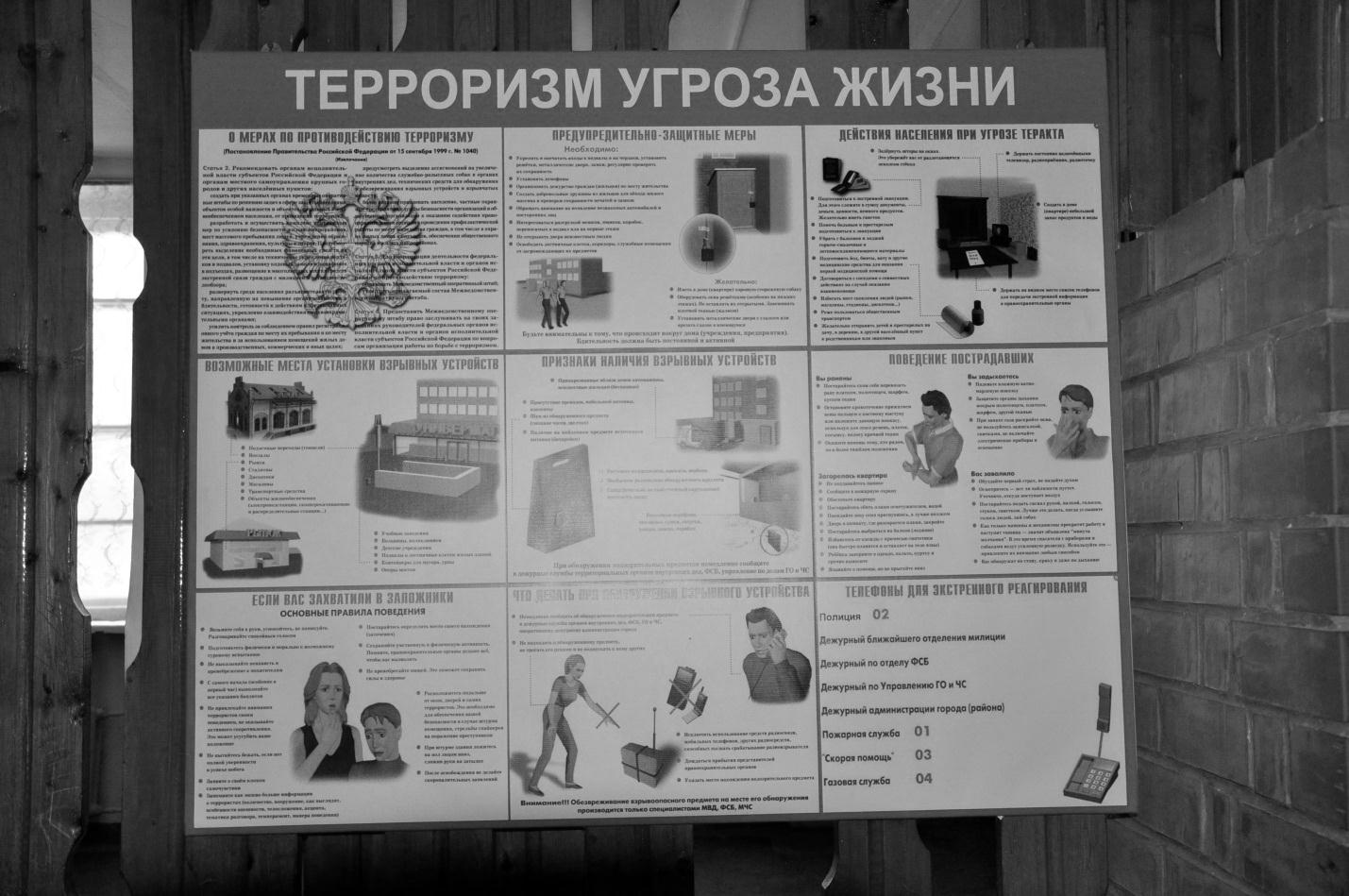 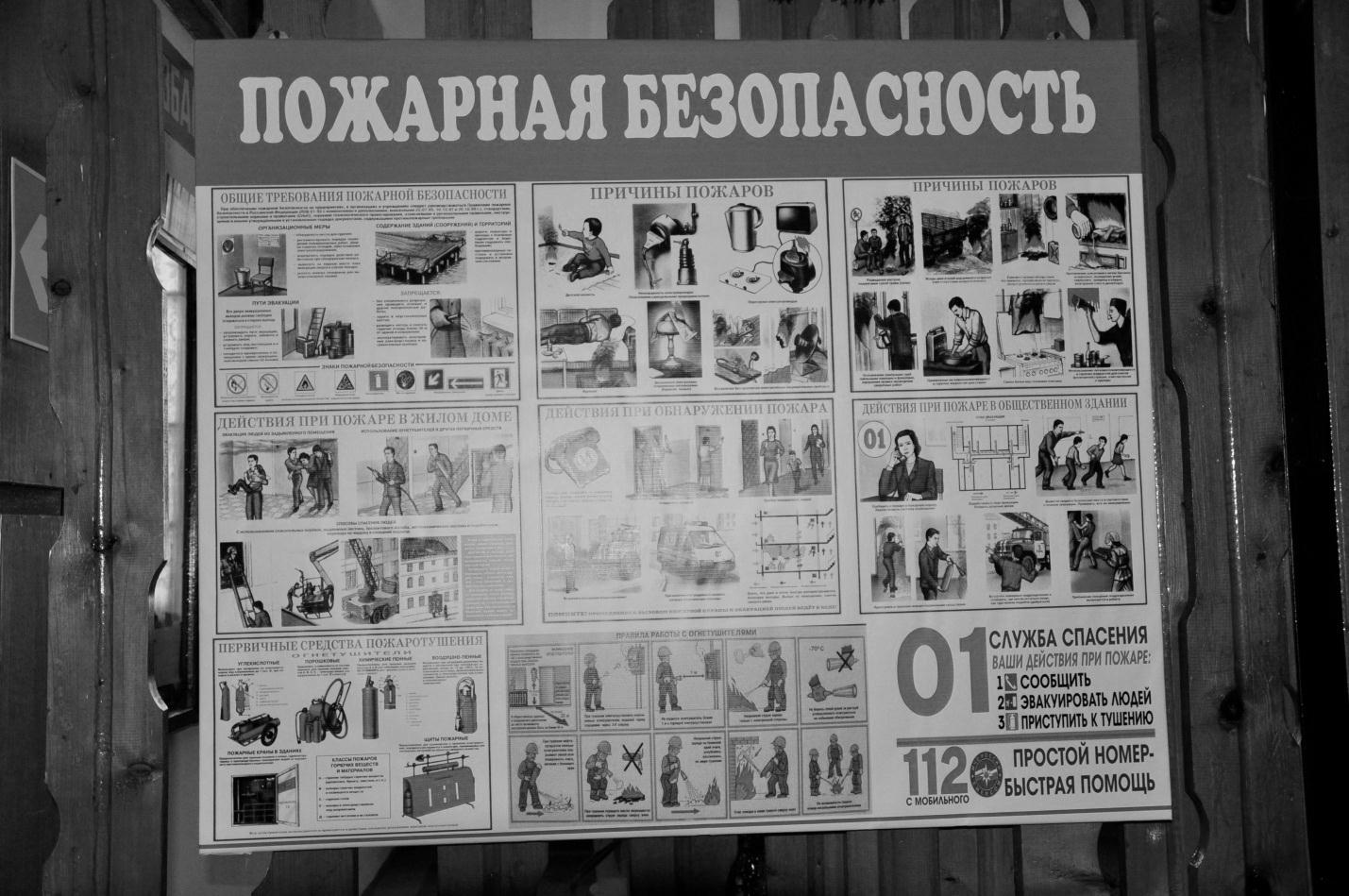 Фото № 22Фото № 23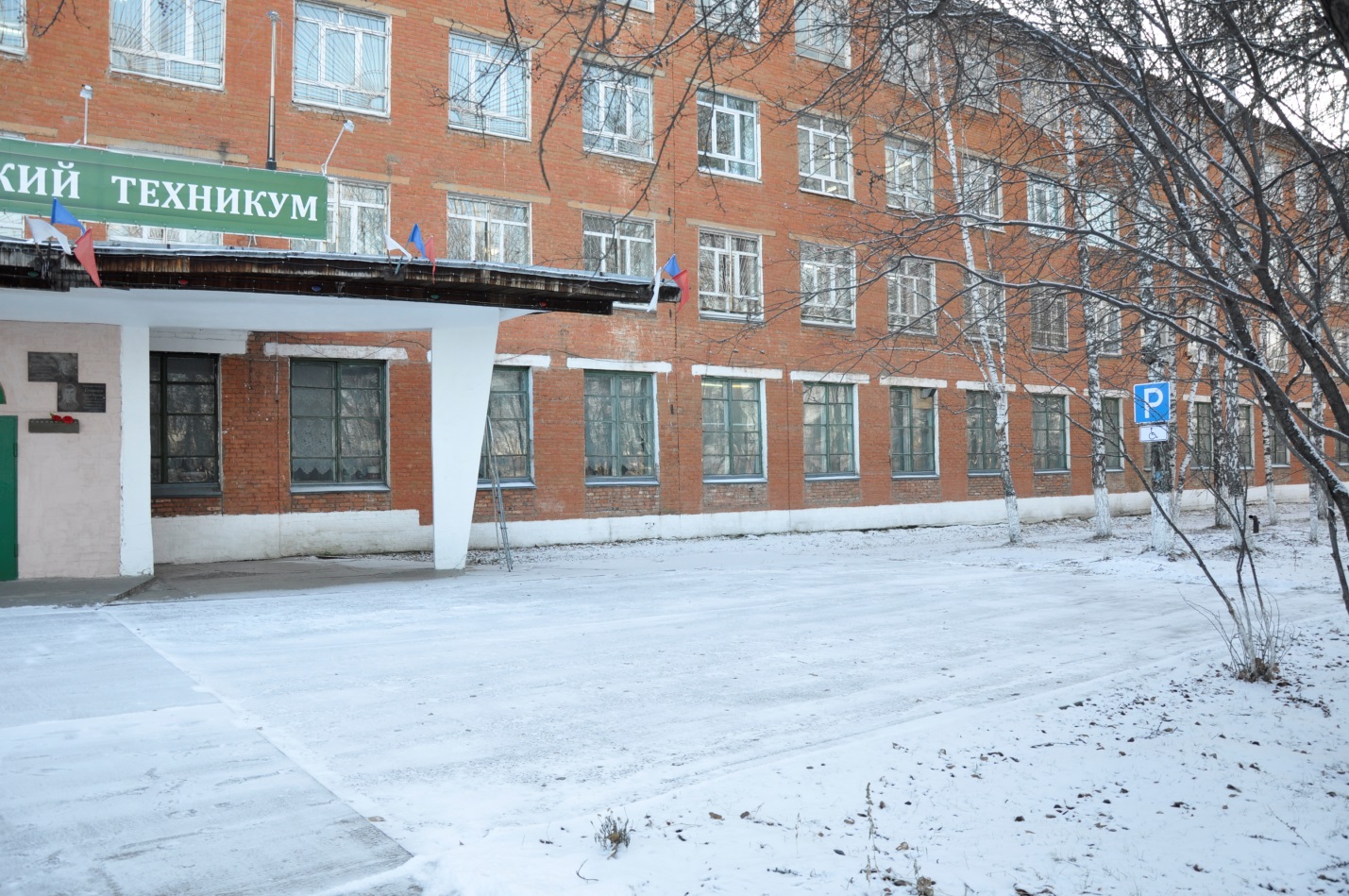 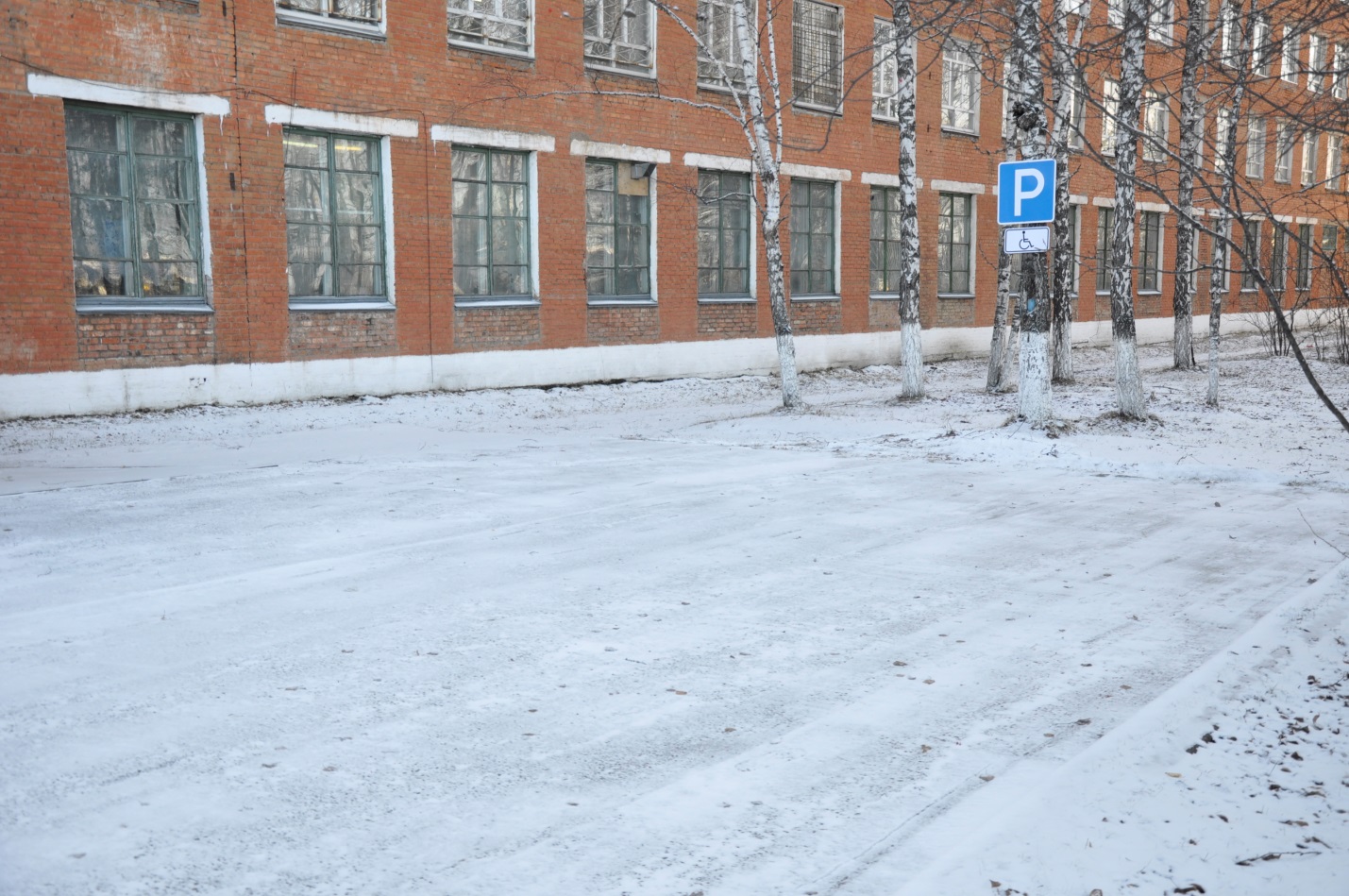 Фото № 24